Воспитанники группы кратковременного пребывания детей в 2020-2021 учебном годуПриняли участие в дистанционном творческом конкурсе  «На службе ОТЕЧЕСТВУ»Мероприятие организованно прошло 15.02.2021г.Рисунки (аппликации) поздравительные открытки к празднику 23 февраля: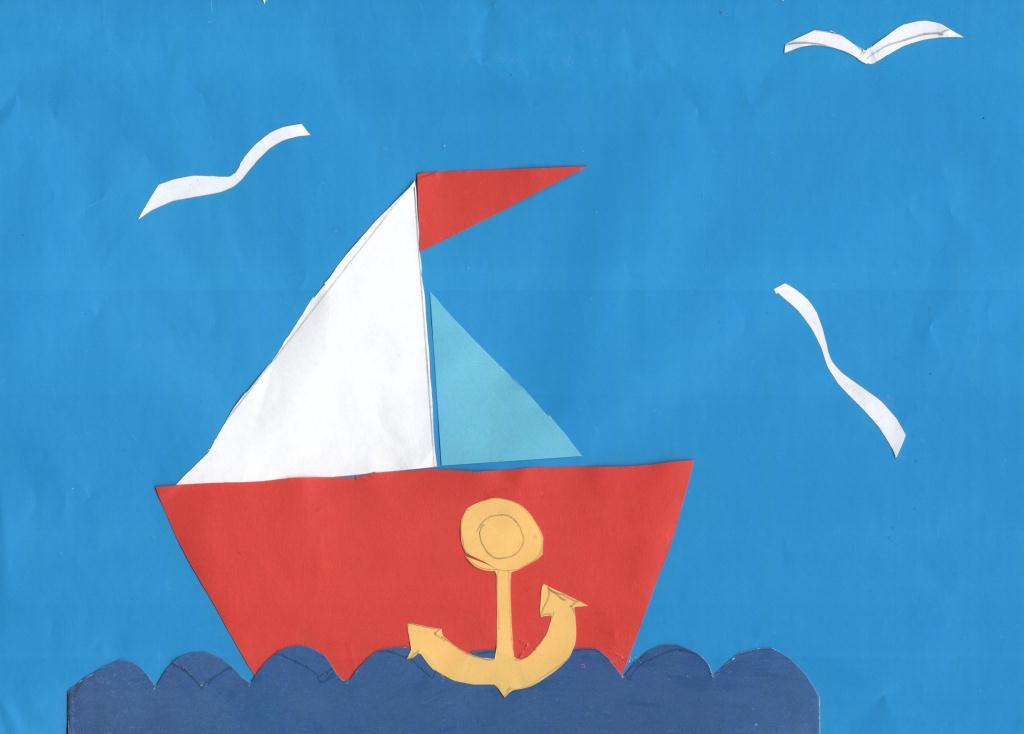 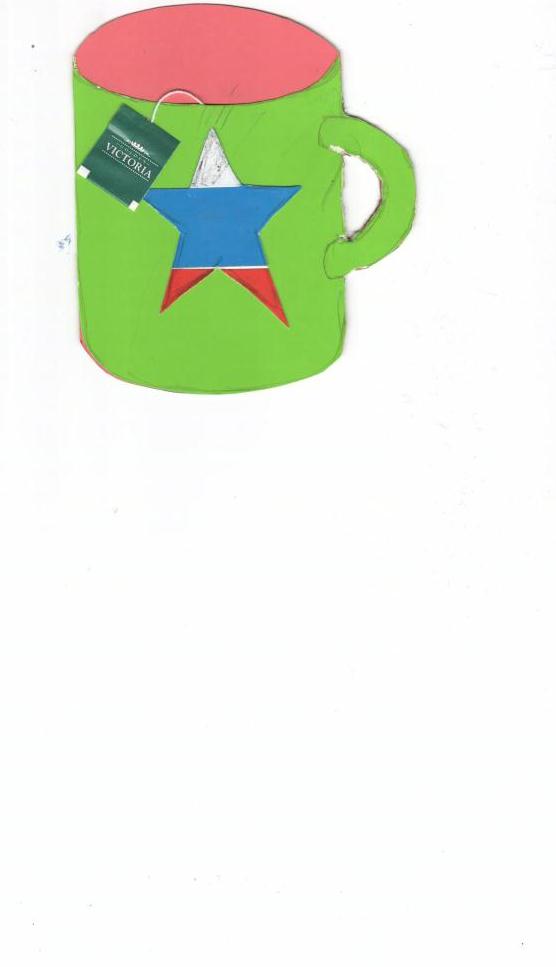 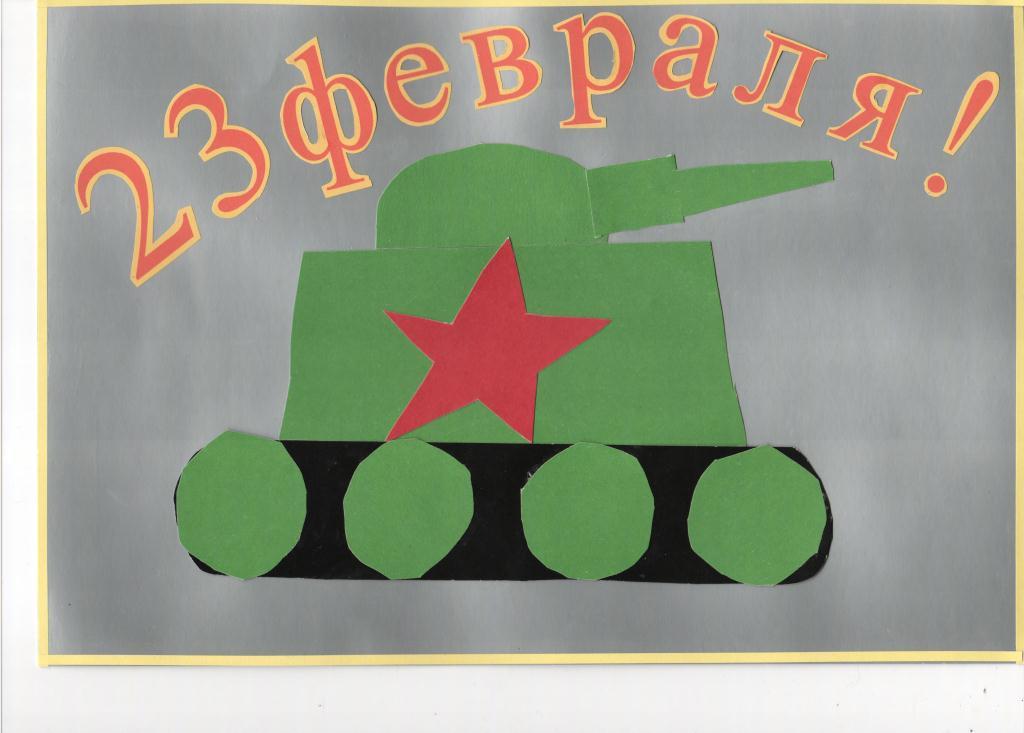 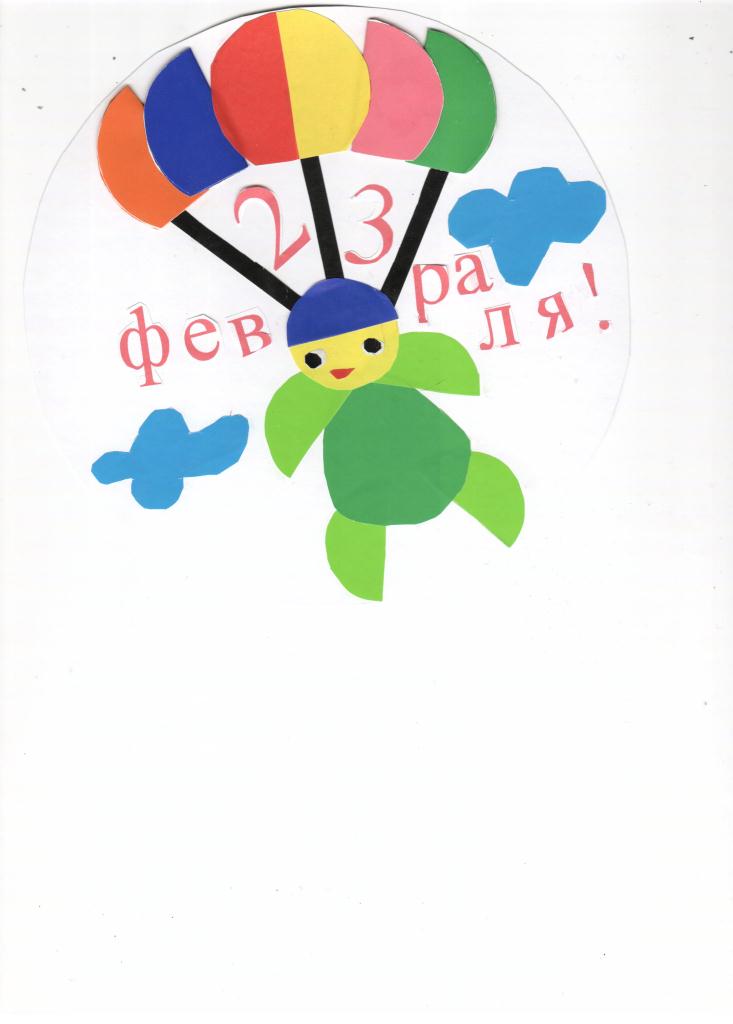 